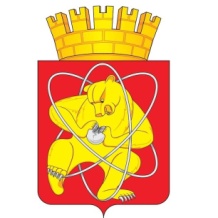 Городской округ«Закрытое административно – территориальное образование  Железногорск Красноярского края»АДМИНИСТРАЦИЯ ЗАТО г. ЖЕЛЕЗНОГОРСКПОСТАНОВЛЕНИЕ     26.04.2024                                                           				                  № 687г. ЖелезногорскО внесении изменений в постановление Администрации ЗАТО г. Железногорск от 13.12.2020 № 2348 «Об утверждении Проекта организации дорожного движения на территории ЗАТО г. Железногорск»В соответствии с Федеральным законом от 06.10.2003 № 131-ФЗ «Об общих принципах организации местного самоуправления в Российской Федерации», ст.18 Федерального закона от 29.12.2017 № 443-ФЗ «Об организации дорожного движения в Российской Федерации и о внесении изменений в отдельные законодательные акты Российской Федерации» для обеспечения надлежащей организации дорожного движения на автомобильных дорогах общего пользования местного значения, расположенных в границах ЗАТО Железногорск, ПОСТАНОВЛЯЮ:1. Внести в постановление Администрации ЗАТО г. Железногорск от 13.12.2020 № 2348 «Об утверждении Проекта организации дорожного движения на территории ЗАТО г. Железногорск» следующие изменения:1.1. Утвердить схему организации дорожного движения по автомобильной дороге общего пользования «Проезд «улица Енисейская», на участке от ПК7+20 до ПК11+40, согласно приложению №1;1.2. Утвердить схему организации дорожного движения по автомобильной дороге общего пользования «Проезд «Ленинградский проспект», на участке от ПК0+0 до ПК3+0, согласно приложению №2.2. Отделу управления проектами и документационного, организационного обеспечения Администрации ЗАТО г. Железногорск (В.Г. Винокурова) довести настоящее постановление до сведения населения через газету «Город и горожане».3. Отделу общественных связей Администрации ЗАТО г. Железногорск (И.С. Архипова) разместить настоящее постановление на официальном сайте Администрации ЗАТО г. Железногорск в информационно-телекоммуникационной сети «Интернет».4. Контроль над исполнением настоящего постановления возложить на первого заместителя Главы ЗАТО г. Железногорск по жилищно-коммунальному хозяйству Р.И. Вычужанина.5. Настоящее постановление вступает в силу после его официального опубликования.Глава ЗАТО г. Железногорск                                                              Д.М. Чернятин Приложение №1к постановлению Администрации ЗАТО г. Железногорскот __.___.20___ № _____Приложение №2к постановлению Администрации ЗАТО г. Железногорскот __.___.20___ № _____